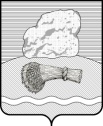 РОССИЙСКАЯ ФЕДЕРАЦИЯКалужская областьДуминичский районАдминистрация сельского поселения«Село Вертное» ПОСТАНОВЛЕНИЕОт «30» сентября    2023   года                                                                      № 47                                            О признании утратившим силу Постановление администрации сельского поселения «Село Вертное»          В целях упорядочения нормативно-правовых актов Администрация сельского поселения «Село Вертное» в соответствии с Федеральным законом от 06.10.2003 № 131-ФЗ «Об общих принципах организации местного самоуправления в Российской Федерации», рассмотрев экспертное заключения правового управления Администрации Губернатора Калужской области,  руководствуясь Уставом сельского поселения «Село Вёртное», администрация сельского поселения «Село Вёртное» ПОСТАНОВЛЯЕТ:1. Признать утратившими силу Постановление от 13.07.2023г. №37 Об утверждении Порядка осуществления от имени муниципального образования полномочий учредителя организации или управления находящимися в муниципальной собственности акциями (долями в уставном капитале), ввиду несоответствия федеральному законодательству.2. Настоящее постановление вступает в силу с момента обнародования и размещения на официальном сайте органов местного самоуправления сельского поселения «село Вёртное» http://vyortnoe.ru/. Контроль за исполнением настоящего постановления оставляю за собой.         Глава администрации                                                           Л.Н.Гордеева